Российская Федерация Приморский край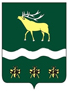 ДУМА 
ЯКОВЛЕВСКОГО МУНИЦИПАЛЬНОГО РАЙОНАРЕШЕНИЕ7 мая 2020 года                            с. Яковлевка                               № 253 - НПАО внесении изменений в часть III Правил землепользования и застройки Яковлевского сельского поселения, входящего в состав Яковлевского муниципального районаВ целях внесения изменений в Правила землепользования и застройки Яковлевского сельского поселения в части дополнения общественно-деловой зоны новым видом разрешенного использования, Дума района на основании статьи 30 Устава Яковлевского муниципального районаРЕШИЛА:1. Внести в часть III Правил землепользования и застройки Яковлевского сельского поселения, входящего в состав Яковлевского муниципального района, утвержденных решением Думы Яковлевского муниципального района от 3 октября 2017 года № 618 - НПА, следующие изменения:- в части 1 статьи 27:а) раздел «Основные виды разрешенного использования» таблицы пункта 2 дополнить строкой следующего содержания:«»;б) пункт 3 дополнить абзацами следующего содержания:«2.1.1 «Малоэтажная многоквартирная жилая застройка».-	 предельные (минимальные и (или) максимальные) размеры земельных участков, в том числе их площадь: размеры земельных участков не подлежат установлению, минимальная площадь земельных участков–1000 м²; максимальная площадь земельных участков–7500 м²;-	 минимальные отступы  от границ земельных участков в целях определения мест допустимого размещения зданий, строений, сооружений, за пределами которых запрещено строительство зданий, строений, сооружений – 3 м; -	 предельное количество этажей зданий, строений, сооружений  – до 4 этажей, включая мансардный;-	 максимальный процент застройки в границах земельного участка, определяемый как отношение суммарной площади земельного участка, которая может быть застроена, ко всей площади земельного участка – 60%.».2.Настоящее решение вступает в силу после его официального опубликования.Председатель Думы Яковлевскогомуниципального района                                                                    Н.В. БазыльГлава Яковлевскогомуниципального района                                                                     Н.В. Вязовик2.1.1Малоэтажная многоквартирная жилая застройкаРазмещение малоэтажных многоквартирных домов (многоквартирные дома высотой до 4 этажей, включая мансардный); обустройство спортивных и детских площадок, площадок для отдыха; размещение объектов обслуживания жилой застройки во встроенных, пристроенных и встроенно-пристроенных помещениях малоэтажного многоквартирного дома, если общая площадь таких помещений в малоэтажном многоквартирном доме не составляет более 15% общей площади помещений дома